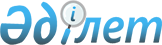 О внесении изменения в постановление Правительства Республики Казахстан от 27 апреля 2009 года № 588Постановление Правительства Республики Казахстан от 2 июля 2009 года № 1023



      Правительство Республики Казахстан 

ПОСТАНОВЛЯЕТ

:





      1. Внести в 
 постановление 
 Правительства Республики Казахстан от 27 апреля 2009 года № 588 "О выделении средств из резерва Правительства Республики Казахстан" следующее изменение:





      
 пункт 2 
 исключить.





      2. Настоящее постановление вводится в действие со дня подписания.


      



Премьер-Министр






      Республики Казахстан                       К. Масимов



					© 2012. РГП на ПХВ «Институт законодательства и правовой информации Республики Казахстан» Министерства юстиции Республики Казахстан
				